LESSON DEVELOPMENT THREE  LINE (S) OF LINE (S) OF SYMMETRY – RECTANGLE AND CIRCLE Reference materials – New Method Mathematics Book 1 2 3 Instructional Materials STAGE/TIMETEACHER’S ACTIVITIESLEARNER'S ACTIVITIES – MIND/HANDS ONLEARNING POINTSStep 1Introduction – Introductory Activities (5 minutes)1. _________ is a line(s) that divide into equal and similar parts. (a) line of symmetry (b) straight line (c) curve line 2. Triangle has _________ lines of symmetry. (a) 2 (b) 3 (c) 43. Square has _________ lines of symmetry. (a) 2 (b) 3 (c) 44. Line(s) of symmetry is one of the properties of a triangle and square. True or False1. (a) 2. (b)3. (4)4. True Linking the Previous knowledge to the new lesson Step 2 Development (5 minutes) Grouping1. Groups the learners into four groups – A, B, C, and D. 2. Guide the learners to choose a leader and secretary for your group. 3. Gives each group learning materials –  cut – out the shapes of rectangle and circle. Chart showing triangle and square. 1. Belong to a group. 2. Choose their leader and secretary. 3. Received learning materials for their group. Learner’s group, leader and secretary confirmed.Step 3Development – Groups Activities (10 minutes)Guides the pupils to fold rectangle into equal and similar parts. Brings out the square folded in the previous lesson. Guides them to prove why square has 4 lines of symmetry and rectangle has 2 lines of symmetry. 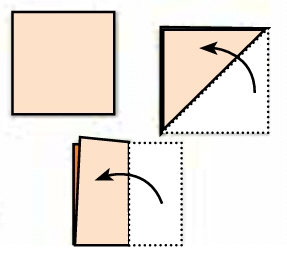 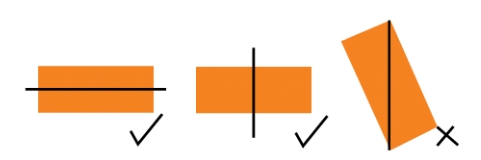 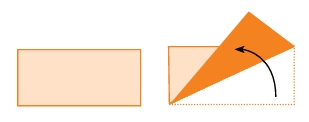 Lines of symmetry in rectangle and square Step 4Development – Groups Activities and Presentation (10 minutes)Guides pupils to fold (as many times possible) a circle into equal and similar parts. As they fold, asks them to trace each line with pencil and ruler. Asks them how many lines of symmetry in a rectangle and circle. 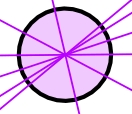 A circle has uncountable lines of symmetry while rectangle and 2 lines of symmetry.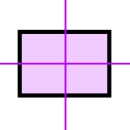 Line(s) of symmetry Step 5Development(10 minutes) To conclude the lesson, the teacher revises the entire lesson and ask the key questions.  SUMMARY You can find if a shape has a Line of Symmetry by folding it. When the folded part sits perfectly on top (all edges matching), then the fold line is a Line of Symmetry.Line(s) of symmetry is one of the properties of a triangle and square. The learners listen, ask and answer questions.KEY QUESTIONS1. Rectangle and square have the same number of symmetry. True or False2. Triangle has _________ lines of symmetry. (a) 2 (b) 3 (c) 43. Circle has _________ lines of symmetry. (a) 2 (b) 3 (c) 44. Draw the lines of symmetry on the following shapes. 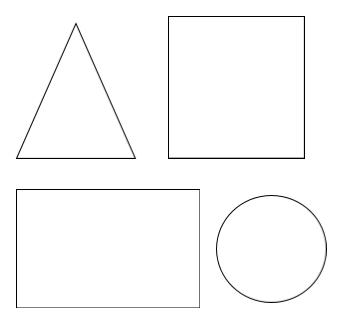 Lesson Evaluation and Conclusion 